 Программа вебинара17 октября 2018 года«Готовимся к проверке образовательной деятельности»Организация образовательного процесса - несомненно, творческий процесс и увлекательный, но именно его со всех сторон ограничивают условия, обязательные к исполнению. Закон - есть закон, его исполнить очень важно, не забывая о своих правах и обязательствами перед государством.       Программа вебинара:1)	Плановые и внеплановые, выездные и документарные – какие бывают проверки? По каким причинам организация становится объектом контроля?2)	Лицензионные требования и условия: что это такое и как доказать их соблюдение? Какие нарушения относятся к грубым и влекут за собой применение штрафных санкций?3)	Образовательные программы как объект особого внимания для проверяющих. Требования к структуре и содержанию. Наиболее типичные заблуждения при их проектировании.4)	Локальное нормативное обеспечение и организационно-распорядительные документы: обязательный минимум и какие нарушения «любят искать» проверяющие. 5)	Взаимоотношения с клиентами образовательной организации (платные образовательные услуги): типичные риски и их минимизация.6)	Официальный сайт: союзник или предатель?7)	Нарушения в ходе проверки, которые дают возможность оспорить ее результаты.8)	Исполняем предписание: на что обратить внимание при подготовке отчета об исполнении.Ведущая вебинара:Евпак Галина Вячеславовна – эксперт по вопросам контрольно-надзорной деятельности государственных органов, лицензированию образовательной деятельности, организации и проведению обучающих семинаров с руководителями образовательных организаций, оценке готовности образовательных организаций к мероприятиям по государственному контролю (надзору). 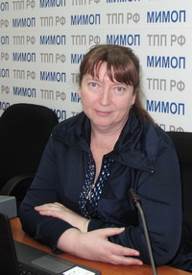 Опыт работы с 2009 года государственным инспектором в Департаменте образования и науки, в отделе по контролю, надзору, лицензированию и аккредитации в сфере образования. Участвовала в контрольно-надзорной деятельности по проведению проверок соблюдения законодательства РФ образовательными учреждениями и органами местного самоуправления, осуществляющими управление в сфере образования, лицензионному контролю, оформлению актов, направление предписаний, контролю исполнения предписаний, оформления протоколов об административных правонарушениях в сфере образования, работе с жалобами и обращениями граждан.Целевая аудитория вебинара: специалисты  организаций  осуществляющих  образовательную деятельность  (высших учебных заведений, колледжей, училищ, общеобразовательных школ, интернатов, детских садов, учебных центров ДО и ДПО, центров детского развития), методисты, ответственные за ведение образовательного процесса и соблюдения лицензионных требований Время проведения вебинара:  17 октября  2018 г. с 09-00 до 12-00 по клнг. времени.Участники вебинара могут принимать участие:Дистанционно через интернет на своем рабочем месте;Дистанционно через интернет на своем домашнем компьютере.Имеется возможность участвовать с планшета или смартфонов.Участники вебинара получают именной электронный сертификат установленного образца Международного института менеджмента ТПП РФ.Дополнительно: участникам вебинара после проведения мероприятия предоставляется на месяц интернет-ссылка записи вебинара для просмотра в офлайн-режиме.Стоимость участия в вебинаре:   1. Для специалистов из организаций
(скидка 10% при регистрации 2-х и более участников)              -                4000 рублей2. Для специалистов из организаций членов ТПП          -                            скидка 20 % Регистрация заканчивается: 16 октября 2018 г.  Регистрация на вебинар (интернет-семинар) на сайте: http://www.ipt.kaliningrad-cci.ru/ ;  http://kaliningrad.tpprf.ru/ru/announcements/Далее зарегистрированному участнику будет по электронной почте выслан счет на безналичную оплату и ближе к проведению вебинара интернет-ссылка для входа в систему.Техническая проверка компьютерного оборудования слушателей вебинара состоится: 16 октября 2018 г. в 12-00 по московскому времени по интернет-ссылке https://go.myownconference.ru/x/TestТест интернет соединения с оболочкой - https://myownconference.ru/testerДля участия с планшетов или смартфонов необходимо установить приложение MyOwnConference:Арр Store https://itunes.apple.com/ru/app/myownconference/id1067798941?mt=8Google play https://play.google.com/store/apps/details?id=air.com.dosware.myconference&hl=ruТелефон для справок: (4012) 590 673  (Куркин Геннадий Витальевич); E-mail: ipt@kaliningrad-cci.ruПриложение 1. Технические требования к участию в вебинаре (интернет-семинаре): Для участия в вебинаре Вам понадобится компьютер (ноутбук), подключенный к интернету с акустикой, дополнительно можно подключить вебкамеру и микрофон. Рекомендуемая скорость соединения составляет от 256 kbps. Эта скорость доступна практически на любом подключении в офисе или дома (LAN, ADSL, WiFi). Формат вебинара позволяет сохранить качество обучения: каждый слушатель видит и слышит преподавателя, видит слайды, может скачать учебные материалы и заполнить задания, в любой момент может задать онлайн-вопрос преподавателю или другим участникам. Техническое тестирование участников вебинара состоится: 16 октября 2018 г. в 12-00 по моск. времени по интернет-ссылке https://go.myownconference.ru/x/Test Уважаемые участники вебинаров! Мы рады сообщить Вам, что теперь участвовать в вебинарах можно при помощи мобильных устройств (смартфоны и планшеты на операционных системах: Android и IOS) в приложении MyOwnConference Рекомендуем пользоваться интернет-браузером Google Chrome.Правила участия в вебинаре:Всем участникам вебинара необходимо заранее регистрироваться, протестировать и настроить своё компьютерное оборудование (Организаторы вебинара не несут ответственность за неправильно настроенное оборудование, программное обеспечение участников вебинара и нарушения работы местных интернет-провайдеров, предоставляющие услуги интернет-связи участникам вебинара. В работе вебинара не считаются дефектами незначительные малозаметные задержки видеоизображения и звука).Участникам вебинара запрещено флудить в чате вебинара (писать некорректные, бессмысленные, многократно повторяемые какие-либо слова и фразы). Нарушители после предупреждения будут забанены (для них будет закрыта возможность писать в чате). Просьба быть вежливыми – Ваши сообщения видят Ваши коллеги из других регионов. При входе в систему вебинара участники вебинара обязаны вводить свои верные данные: Ф.И.О., наименовании организации, города и др. (Пример: Иванов, ТПП, Москва). Участники с неопределенными данными после предупреждения будут удалены из системы. 